Preparing for . . .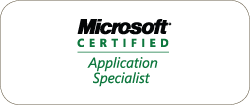 Microsoft Certified Application SpecialistMicrosoft Office PowerPoint 2007Lesson 12 – Preparing and Rehearsing the PresentationLesson 12 – Preparing and Rehearsing the PresentationLesson 12 – Preparing and Rehearsing the PresentationLesson 12 – Preparing and Rehearsing the PresentationTo Do List:To Do List:To Do List: Notice the Lesson Objectives found on page 377. Notice the Lesson Buttons, to be covered in this lesson, found on page 377.Skill Set – Customizing the Slide ShowSkill Set – Customizing the Slide ShowSkill Set – Customizing the Slide ShowSkill Set – Customizing the Slide ShowNarrative Text:Page 378 – Showing Specific SlidesPage 378 – Showing Specific SlidesPage 378 – Showing Specific SlidesPractice the SkillPractice the SkillPage 378Capture a screen shot of the Set Up Show dialogue box before finishing #4.Page 378Capture a screen shot of the Set Up Show dialogue box before finishing #4.Narrative Text:Page 379 – Using Custom ShowsPage 379 – Using Custom ShowsPage 379 – Using Custom ShowsPractice the SkillPractice the SkillPage 381Capture a screen shot after #10.Page 381Capture a screen shot after #10.Narrative Text:Page 383 – Hiding One or More SlidesTake a moment to review the information in this section.Page 383 – Hiding One or More SlidesTake a moment to review the information in this section.Page 383 – Hiding One or More SlidesTake a moment to review the information in this section.Skill Set – Rehearsing the PresentationSkill Set – Rehearsing the PresentationSkill Set – Rehearsing the PresentationSkill Set – Rehearsing the PresentationNarrative Text:Page 384 – Customizing Rehearsed TimingsPage 384 – Customizing Rehearsed TimingsPage 384 – Customizing Rehearsed TimingsPractice the SkillPractice the SkillPage 387Capture a screen shot of Slide Sorter View before exiting the presentation.Page 387Capture a screen shot of Slide Sorter View before exiting the presentation.Narrative Text:Page 388 – Running a Slide Show with NarrationPage 388 – Running a Slide Show with NarrationPage 388 – Running a Slide Show with NarrationLearn the SkillLearn the SkillPage 388No screen shot required.Page 388No screen shot required.To Do List:To Do List:    Save all documents on the Hshare drive (be sure to create and/or save in the folder with your name on it).  Be sure screen shots and/or files are neat, organized,  and shown in the order they were completed.    Save all documents on the Hshare drive (be sure to create and/or save in the folder with your name on it).  Be sure screen shots and/or files are neat, organized,  and shown in the order they were completed.    Notice the Lesson Summary found on page 389.    Notice the Lesson Summary found on page 389.    Look over the Review Questions found on page 389 – there might be a quiz!    Look over the Review Questions found on page 389 – there might be a quiz!